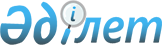 Ерейментау аудандық мәслихатының 2009 жылғы 20 желтоқсандағы № 4С-22/3-09 "2010-2012 жылдарға арналған аудан бюджеті туралы" шешіміне өзгерістер мен толықтыру енгізу туралы
					
			Күшін жойған
			
			
		
					Ақмола облысы Ерейментау аудандық мәслихатының 2010 жылғы 19 сәуірдегі № 4С-25/4-10 шешімі. Ақмола облысы Ерейментау ауданының Әділет басқармасында 2010 жылғы 23 сәуірде № 1-9-150 тіркелді. Күші жойылды - Ақмола облысы Ерейментау аудандық мәслихатының 2011 жылғы 26 сәуірдегі № 4С-35/10-11 шешімімен

      Ескерту. Күші жойылды - Ақмола облысы Ерейментау аудандық мәслихатының 2011.04.26 № 4С-35/10-11 шешімімен

      2008 жылғы 4 желтоқсандағы Қазақстан Республикасының Бюджет кодексінің 106 бабы 2 тармағының 4 тармақшасына, Қазақстан Республикасының «Қазақстан Республикасындағы жергілікті мемлекеттік басқару және өзін-өзі басқару туралы» 2001 жылғы 23 қаңтардағы Заңының 6 бабы 1 тармағының 1 тармақшасына сәйкес, Ерейментау аудандық мәслихаты ШЕШТІ:



      1. Ерейментау аудандық мәслихатының «2010-2012 жылдарға арналған аудан бюджеті туралы» 2009 жылғы 20 желтоқсандағы № 4С-22/3-09 шешіміне (нормативтік құқықтық актілердің мемлекеттік тіркеудің Тізімінде № 1-9-140 тіркелген, 2010 жылғы 11 қаңтардағы аудандық «Ереймен» газетінде, 2010 жылғы 11 қаңтардағы аудандық «Ерейментау» газетінде жарияланған), келесі өзгерістер мен толықтыру енгізілсін:



      1 тармақта:

      1) тармақшада:

      «2 047 353» саны «2 059 663,6» санына ауыстырылсын;

      «1 642 141» саны «1 654 451,6» санына ауыстырылсын;

      2) тармақшада:

      «2 069 049,4» саны «2 087 205,2» санына ауыстырылсын;

      5) тармақшада:

      «- 38 610,4» саны «- 44 455,6» санына ауыстырылсын;

      6) тармақшада:

      «38 610,4» саны «44 455,6» санына ауыстырылсын;

      «21 696,4» саны «27 541,6» санына ауыстырылсын;



      4 тармақта:

      «107 925» саны «54 000» санына ауыстырылсын;



      5 тармақта:

      «203 855» саны «216 677» санына ауыстырылсын;

      1) тармақшада:

      «119 216» саны «132 038» санына ауыстырылсын;

      «105 852» саны «108 018» санына ауыстырылсын;

      «Өзін-өзі тану» пәнін енгізуге – 3 726 мың теңге» жолынан кейін келесі мазмұндағы абзацпен толықтырылсын: «Мектепке дейінгі білім ұйымдарында мемлекеттік білім тапсырыстарын жүзеге асыруға – 10 656 мың теңге».



      6 тармақта:

      «18 772» саны «16 011,6» санына ауыстырылсын;



      екінші абзац келесі редакцияда мазмұндалсын: «Ұлы Отан соғысының қатысушылары мен мүгедектеріне, сондай-ақ оларға теңестірілген адамдарға, 1941 жылғы 22 маусым - 1945 жылғы 3 қыркүйек аралығындағы кезеңде майдандағы армия құрамына кірмеген әскери бөлімдерде, мекемелерде, әскери оқу орындарында әскери қызмет өткерген, «1941-1945 жылдарда Ұлы Отан соғысында Германияны жеңгені үшін» медалімен немесе «Жапонияны жеңгені үшін» медалімен марапатталған әскери қызметшілерге, оның ішінде запасқа (отставкаға) шыққандарға, Ұлы Отан соғысы жылдарында тылда кемінде алты ай жұмыс істеген (қызмет өткерген) адамдарға біржолғы материалдық көмек төлеуге – 6529,5 мың теңге»;

      үшінші абзац келесі редакцияда мазмұндалсын: «Тәуелсіз Мемлекеттер Достастығының елдері, Қазақстан Республикасының аумағы бойынша Ұлы Отан соғысы қатысушылары мен мүгедектерінің жол жүруін, сондай-ақ оларға және олармен бірге жүретін адамдарға Мәскеу, Астана қалаларында мерекелік іс-шараларға қатысуы үшін тамақтануына, тұруына, жол жүруіне арналған шығыстарын төлеуді қамтамасыз етуге – 332,1 мың теңге».



      8 тармақта:

      «32 253» саны «34 502» санына ауыстырылсын;

      «14 616» саны «16 179» санына ауыстырылсын;

      «15 250» саны «15 936» санына ауыстырылсын;



      10 тармақта:

      үшінші абзац келесі редакцияда мазмұндалсын: «Ұлы Отан соғысының қатысушылары мен мүгедектеріне, сондай-ақ оларға теңестірілген адамдарға, 1941 жылғы 22 маусым - 1945 жылғы 3 қыркүйек аралығындағы кезеңде майдандағы армия құрамына кірмеген әскери бөлімдерде, мекемелерде, әскери оқу орындарында әскери қызмет өткерген, «1941-1945 жылдарда Ұлы Отан соғысында Германияны жеңгені үшін» медалімен немесе «Жапонияны жеңгені үшін» медалімен марапатталған әскери қызметшілерге, оның ішінде запасқа (отставкаға) шыққандарға, Ұлы Отан соғысындағы Жеңістің 65-жылдығына Ұлы Отан соғысының жылдарында тылда кемінде алты ай жұмыс істеген (қызмет өткерген) адамдарға біржолғы материалдық көмек төлеуге және қаржылық қызметтерге – 4 659 мың теңге»;



      2. Көрсетілген шешімнің 1 қосымшасы осы шешімнің қосымшасына сәйкес жаңа редакцияда мәлімденсін.



      3. Осы шешім Ерейментау ауданының Әділет басқармасында мемлекеттік тіркелген күнінен бастап күшіне енеді және 2010 жылғы 1 қаңтарынан қолданысқа енгізіледі.      Ерейментау аудандық

      мәслихатының сессия

      төрағасы                                   Қ. Махметов      Ерейментау аудандық

      мәслихатының хатшысы                       Қ. Махметов      КЕЛІСІЛДІ:      Ерейментау ауданының әкімі                 Н.Ә.Ережепов      «Ерейментау ауданының экономика

      және бюджеттік жоспарлау бөлімі»

      мемлекеттік мекемесінің бастығы            Қ.Ж.Құдабаев

Ерейментау аудандық мәслихатының

2010 жылғы 19 сәуірдегі № 4С-25/4-10

шешімімен бекітілген 1 қосымша

Ерейментау аудандық мәслихатының

2009 жылғы 20 желтоқсандағы № 4С-22/3-09

шешімімен бекітілген 1 қосымша 2010 жылға арналған аудан бюджеті
					© 2012. Қазақстан Республикасы Әділет министрлігінің «Қазақстан Республикасының Заңнама және құқықтық ақпарат институты» ШЖҚ РМК
				санатсанатсанатсанатСомасыныпсыныпсыныпСомасыныпшасыныпшаСомаатауыСома123451. КІРІСТЕР2059663,61САЛЫҚТЫҚ ТҮСІМДЕР3813871Табыс салығы112462Жеке табыс салығы112463Әлеуметтік салық1073761Әлеуметтік салық1073764Меншікке салынатын салықтар2426041Мүлікке салынатын салықтар1906593Жер салығы392064Көлік құралдарына салынатын салық111005Бірыңғай жер салығы16395Тауарларға, жұмыстарға және қызметтерге салынатын ішкі салықтар158602Акциздер25273Табиғи және басқа ресурстарды пайдаланғаны үшін түсетін түсімдер109074Кәсіпкерлік және кәсіби қызметті жүргізгені үшін алынатын алымдар24268Заңдық мәнді іс-әрекеттерді жасағаны және (немесе) оған уәкілеттігі бар мемлекеттік органдар немесе лауазымды адамдар құжаттар бергені үшін алынатын міндетті төлемдер43011Мемлекеттік баж 43012САЛЫҚТЫҚ ЕМЕС ТҮСІМДЕР108251Мемлекеттік меншіктен түсетін кірістер2315Мемлекет меншігіндегі мүлікті жалға беруден түсетін кірістер2314Мемлекеттік бюджеттен қаржыландырылатын, сондай-ақ Қазақстан Республикасы Ұлттық Банкінің бюджетінен (шығыстар сметасынан) ұсталатын және қаржыландырылатын мемлекеттік мекемелер салатын айыппұлдар өсімпұлдар,санкциялар,өндіріп алулар102611Мұнай секторы ұйымдарынан түсетін түсімдерді қоспағанда, мемлекеттік бюджеттен қаржыландырылатын, сондай-ақ Қазақстан Республикасы Ұлттық Банкінің бюджетінен (шығыстар сметасынан) ұсталатын және қаржыландырылатын мемлекеттік мекемелер салатын айыппұлдар өсімпұлдар, санкциялар,өндіріп алулар102616Басқа да салықтық емес түсімдер3331Басқа да салықтық емес түсімдер3333НЕГІЗГІ КАПИТАЛДЫ САТУДАН ТҮСЕТІН ТҮСІМДЕР130003Жерді және материалдық емес активтерді сату130001Жерді сату80002Материалдық емес активтерді сату50004ТРАНСФЕРТТЕРДІҢ ТҮСІМДЕРІ1654451,62Мемлекеттік басқарудың жоғары тұрған органдарынан түсетін трансферттер1654451,62Облыстық бюджеттен түсетін трансферттер1654451,6Функционалдық топФункционалдық топФункционалдық топФункционалдық топСомаБюджеттік бағдарламалардың әкімшісіБюджеттік бағдарламалардың әкімшісіБюджеттік бағдарламалардың әкімшісіСомаБағдарламаСомаАтауыСома12345П Шығыстар2087205,21Жалпы сипаттағы мемлекеттік қызметтер156297112Аудан (облыстық маңызы бар қала) мәслихатының аппараты113381Аудан (облыстық маңызы бар қала) мәслихатының қызметін қамтамасыз ету жөніндегі қызметтер111734Мемлекеттік органдары материалдық-техникалық жарақтандыру165122Аудан (облыстық маңызы бар қала) әкімінің аппараты328811Аудан (облыстық маңызы бар қала) әкімінің қызметін қамтамасыз ету жөніндегі қызметтер32881123Қаладағы аудан, аудандық маңызы бар қала, кент, ауыл (село), ауылдық (селолық) округ әкімінің аппараты923391Қаладағы аудан, аудандық маңызы бар қаланың, кент, ауыл (село), ауылдық (селолық) округ әкімінің қызметін қамтамасыз ету жөніндегі қызметтер9068923Мемлекеттік органдарды материалдық-техникалық жарықтандыру1650452Ауданның (облыстық маңызы бар қала) қаржы бөлімі104911Аудандық бюджетті орындау және коммуналдық меншікті (облыстық маңызы бар қала) саласындағы мемлекеттік саясатты іске асыру жөніндегі қызметтер95893Салық салу мақсатында мүлікті бағалауды өткізу3274Біржолғы талондарды беру жөніндегі жұмысты және біржолғы талондарды іске асырудан сомаларды жинаудың толықтығын қамтамасыз етуді ұйымдастыру57511Коммуналдық меншікке түскен мүлікті есепке алу, сақтау, бағалау және сату0453Ауданның (облыстық маңызы бар қала) экономика және бюджеттік жоспарлау бөлімі92481Экономикалық саясатты, мемлекеттік жоспарлау жүйесін қалыптастыру және дамыту және аудандық (облыстық маңызы бар қаланы) басқару саласындағы мемлекеттік саясатты іске асыру жөніндегі қызметтер92482Қорғаныс1146122Ауданның ( облыстық маңызы бар қала)әкімінің аппараты11465Жалпыға бірдей әскери міндетті атқару шеңберіндегі іс-шаралар11463Қоғамдық тәртіп,қауіпсіздік,құқықтық,сот,қылмыстық,-атқару қызметі973458Ауданның (облыстық маңызы бар қала) тұрғын үй-коммуналдық шаруашылығы, жолаушылар көлігі және автомобиль жолдары бөлімі97321Елді мекендерде жол қозғалысы қауіпсіздігін қамтамасыз ету9734Білім беру1261266123Қаладағы аудан аудандық маңызы бар қала, кент, аул (село), ауылдық (селолық) округ әкімі аппаратының жұмыс істеуі24275Оқушыларды мектепке және қайтадан ауылдық (селолық) жергіліктерге ақысыз жеткізуін ұйымдастыру2427464Ауданның (облыстық маңызы бар қала) білім беру бөлімі11532861Жергілікті деңгейде білім беру саласындағы мемлекеттік саясатты іске асыру жөніндегі қызметтер78233Жалпы білім беру9859244Ауданның (облыстық маңызы бар қаланың) мемлекеттік білім беру мекемелерінде білім беру жүйесін ақпараттандыру45815Ауданның аудандық маңызы бар қаланың мемлекеттік білім беру мекемелер үшін оқулықтар мен оқу- әдістемелік кешендерді сатып алу және жеткізу162576Балалар және жас өспірімдер үшін қосымша білім беру376359Мектепке дейінгі тәрбие ұйымдарының қызметін қамтамасыз ету101066467Ауданның ( облыстық маңызы бар қала) құрылыс бөлімі10555337Білім беру объектілерін салу және реконструкциялау1055536Әлеуметтiк көмек және әлеуметтiк қамсыздандыру98142,5451Ауданның (облыстық маңызы бар қала) жұмыспен қамту және әлеуметтік бағдарламалар бөлімі98142,51Жергілікті деңгейде облыстың жұмыспен қамтуды қамтамасыз ету және үшін әлеуметтік бағдарламаларды іске асыру саласындағы мемлекеттік саясатты іске асыру жөніндегі қызметтер 14730,92Еңбекпен қамту бағдарламасы222595Мемлекеттік атаулы әлеуметтік көмек47636Тұрғын үй көмегі25447Жергілікті өкілетті органдардың шешімі бойынша азаматтардың жекелеген топтарына әлеуметтік көмек1294510Үйден тәрбиеленіп оқытылатын мүгедек балаларды материалдық қамтамасыз ету125211Жәрдемақыларды және басқа да әлеуметтік төлемдерді есептеу, төлеу мен жеткізу бойынша қызметтерге ақы төлеу32014Мұқтаж азаматтарға үйде әлеуметтiк көмек көрсету71071618 жасқа дейінгі балаларға мемлекеттік жәрдемақылар2168717Мүгедектерді оңалту жеке бағдарламасына сәйкес, мұқтаж мүгедектерді арнайы гигиеналық құралдармен қамтамасыз етуге, және ымдау тілі мамандарының, жеке көмекшілердің қызмет көрсету367319Ұлы Отан соғысындағы Жеңістің 65 жылдығына орай Ұлы Отан соғысының қатысушылары мен мүгедектеріне Тәуелсіз Мемлекеттер Достастығы елдері бойынша, Қазақстан Республикасының аумағы бойынша жол жүруін, сондай-ақ оларға және олармен бірге жүретін адамдарға Мәскеу, Астана қалаларында мерекелік іс-шараларға қатысуы үшін тамақтануына, тұруына, жол жүруіне арналған шығыстарын төлеуді қамтамасыз ету332,120Ұлы Отан соғысындағы Жеңістің 65 жылдығына орай Ұлы Отан соғысының қатысушылары мен мүгедектеріне, сондай-ақ оларға теңестірілген, оның ішінде майдандағы армия құрамына кірмеген, 1941 жылғы 22 маусымнан бастап 1945 жылғы 3 қыркүйек аралығындағы кезеңде әскери бөлімшелерде, мекемелерде, әскери-оқу орындарында әскери қызметтен өткен, запасқа босатылған (отставка), «1941-1945 жж. Ұлы Отан соғысында Германияны жеңгенi үшiн» медалімен немесе «Жапонияны жеңгені үшін» медалімен марапатталған әскери қызметшілерге, Ұлы Отан соғысы жылдарында тылда кемінде алты ай жұмыс істеген (қызметте болған) адамдарға біржолғы материалдық көмек төлеу6529,57Тұрғын үй-коммуналдық шаруашылығы82923,1123Қаладағы аудан, аудандық маңызы бар қала, кент, ауыл (село), ауылдық (селолық) округ әкімінің аппараты9058,48Елді мекендерде көшелерді жарықтандыру 2249,49Елді мекендердің санитариясын қамтамасыз ету389010Жерлеу орындарын күтіп ұстау және туысы жоқ адамдарды жерлеу66211Елді мекендерді абаттандыру мен көгалдандыру2257458Ауданның ( облыстық маңызы бар қала)тұрғын үй-коммуналдық шаруашылық, жолаушылар көлігі және автомобиль жолдары бөлімі667543Мемлекеттік тұрғын үй қорының сақталуын ұйымдастыру150026Ауданның облыстық маңызы бар қаланың коммуналдық меншігіндегі жылу жүйелерін қолдануды ұйымдастыру300032Өңірлік жұмыспен қамту және кадрларды қайта даярлау стратегиясын іске асыру шеңберінде инженерлік коммуникациялық инфрақұрылымды дамыту62254467Ауданның (облыстық маңызы бар қала) құрылыс бөлімі7110,76Сумен жабдықтау жүйесін дамыту14803Мемлекеттік коммуналдық тұрғын үй қорынан тұрғын үй құрылысы және (немесе) сатып алу5565,84Инженерлік коммуникациялық инфрақұрылымды дамыту, жайластыру және (немесе) сатып алу64,98Мәдениет, спорт, туризм және ақпараттық кеңістiк84344455Ауданның (облыстық маңызы бар қала) мәдениет және тілдерді дамыту бөлімі708111Жергілікті деңгейде аппарат, мемлекеттілікті нығайту және азаматтардың әлеуметтік сенімділігін қалыптастыруда мемлекеттік саясатты іске асыру жөніндегі қызметтер47783Мәдени-демалыс жұмысын қолдау466856Аудандық (қалалық) кiтапханалардың жұмыс iстеуi189847Мемлекеттік тілді және Қазақстан халықтарының басқа да тілдерін дамыту364456Ауданның (облыстық маңызы бар қала) ішкі саясат бөлімі81561Жергілікті деңгейде аппарат, мемлекеттілікті нығайту және азаматтардың әлеуметтік сенімділігін қалыптастыруда мемлекеттік саясатты іске асыру жөніндегі қызметтер40862Газеттер мен журналдар арқылы мемлекеттік ақпараттық саясат жүргізу 35703Жастар саясаты саласындағы өңірлік бағдарламаларды іске асыру500465Ауданның ( облыстық маңызы бар қала)дене шынықтыру және спорт бөлімі53771Жергілікті деңгейде дене шынықтыру және спорт саласындағы мемлекеттік саясатты іске асыру жөніндегі қызметтер32496Аудандық (облыстық маңызы бар қалалық) деңгейде спорттық жарыстар өткiзу7177Әртүрлi спорт түрлерi бойынша аудан (облыстық маңызы бар қала) құрама командаларының мүшелерiн дайындау және олардың облыстық спорт жарыстарына қатысуы141110Ауыл, су, орман, балық шаруашылығы, ерекше қорғалатын табиғи аумақтар, қоршаған ортаны және жануарлар дүниесін қорғау, жер қатынастары279042462Ауданның (облыстық маңызы бар қаланың) ауыл шаруашылығы бөлімі107051Жергілікті деңгейде ауыл шаруашылығы саласындағы мемлекеттік саясатты іске асыру жөніндегі қызметтер 831899Республикалық бюджеттен берілетін нысаналы трансферттер есебінен аудандардың облыстық маңызы бар қалалардың бюджеттеріне ауылдық елді мекендер саласының мамандарын әлеуметтік қолдау шараларын іске асыру2387463Ауданның (облыстық маңызы бар қала) жер қатынастары бөлімі46781Аудан (облыстық маңызы бар қала) аумағында жер қатынастарын реттеу саласындағы мемлекеттік саясатты іске асыру жөніндегі қызметтер4678467Ауданның (облыстық маңызы бар қаланың) құрылыс, сәулет және қала құрылысы бөлімі24394912Су шаруашылығының объектілерін дамыту243949473Ауданның (облыстық маңызы бар қаланың) ветеринария бөлімі197101Жергілікті деңгейде ветеринария саласындағы мемлекеттік саясатты іске асыру жөніндегі қызметтер34824Мемлекеттік органдарды материалдық-техникалық жарықтандыру29211Эпизоотияға қарсы іс-шаралар жүргізу1593611Өнеркәсіп, сәулет, қала құрылысы және құрылыс қызметі8194467Ауданның (облыстық маңызы бар қала) құрылыс бөлімі45441Жергілікті деңгейде құрылыс саласындағы мемлекеттік саясатты іске асыру жөніндегі қызметтер4544468Ауданның (облыстық маңызы бар қала) сәулет және қала құрылысы бөлімі36501Жергілікті деңгейде сәулет және қала құрылысы саласындағы мемлекеттік саясатты іске асыру жөніндегі қызметтер365012Көлік және коммуникациялар46 200123Қаладағы аудан, аудандық маңызы бар қала, кент, ауыл (село), ауылдық (селолық) округ әкімінің аппараты3620013Аудандық маңызы бар қалаларда, кенттерде, ауылдарда (селоларда), ауылдық (селолық) округтерде автомобиль жолдарының жұмыс істеуін қамтамасыз ету1620020Өңірлік жұмыспен қамту және кадрларды қайта даярлау стратегиясын іске асыру шеңберінде елді мекендердің жолдарын жөндеу және ұстау20000458Ауданның ( облыстық маңызы бар қала)тұрғын үй-коммуналдық шаруашылық, жолаушылар көлігі және автомобиль жолдары бөлімі10 0008Өңірлік жұмыспен қамту және кадрларды қайта даярлау стратегиясын іске асыру шеңберінде аудандық маңызы бар автомобиль жолдарын, қала және елді-мекендер көшелерін жөндеу және ұстау10 00013Басқалар14463452Ауданның (облыстық маңызы бар қала) қаржы бөлімі582312Ауданның (облыстық маңызы бар қаланың) жергілікті атқарушы органының резерві5823458Ауданның (облыстық маңызы бар қаланың) тұрғын үй-коммуналдық шаруашылық, жолаушылар көлігі және автомобиль жолдары бөлімі51401Жергілікті деңгейде тұрғын үй-коммуналдық шаруашылығы, жолаушылар көлігі және автомобиль жолдары саласындағы мемлекеттік саясатты іске асыру жөніндегі қызметтер5140469Ауданның (облыстық маңызы бар қала) кәсіпкерлік бөлімі35001Жергілікті деңгейде кәсіпкерлік пен өнеркәсіпті дамыту саласындағы мемлекеттік саясатты іске асыру жөніндегі қызметтер350015Трансферттер54214,6452Қаржы бөлімі54214,66Нысаналы пайдаланылмаған (толық пайдаланылмаған) трансферттерді қайтару214,620Бюджет саласындағы еңбекақы төлеу қорының өзгеруіне байланысты жоғары тұрған бюджеттерге берілетін ағымдағы нысаналы трансферттер54000III.Таза бюджеттік кредит беру16914Бюджеттік кредиттер1691410Ауыл, су, орман, балық шаруашылығы, ерекше қорғалатын табиғи аумақтар, қоршаған ортаны және жануарлар дүниесін қорғау, жер қатынастары16914462Ауданның (облыстық маңызы бар қаланың) ауыл шаруашылығы бөлімі169148Ауылдық елді мекендердің әлеуметтік саласының мамандарын әлеуметтік қолдау шараларын іске асыру үшін жергілікті атқарушы органдарға берілетін бюджеттік кредиттер16914Бюджеттік кредиттерді өтеу0IV.Қаржы активтерімен жасалатын операциялар бойынша сальдо0Қаржы активтерін сатып алу0V. Бюджет тапшылығы (профицит)-44455,6VI. Бюджет тапшылығын қаржыландыру (бюджеттің профицитін пайдалану)44455,6Қарыздар түсімі169147Қарыздар түсімі169141Мемлекеттік ішкі қарыздар169142Қарыз алу келісім- шарттары169148Бюджет қаражаттарының пайдаланылатын қалдықтары27541,61Бюджет қаражаты қалдықтары27541,61Бюджет қаражатының бос қалдықтары27541,6